mmmm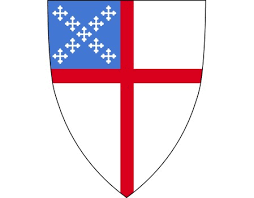 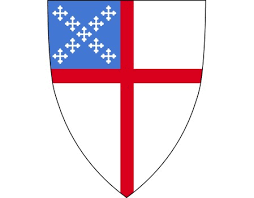 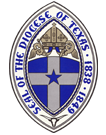 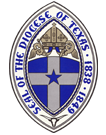 The Liturgy of the Word	Hymn 598  Mit Freuden zart1 Lord Christ, when first thou cam’st to earth, upon a cross they bound thee,
and mocked thy saving kingship then by thorns with which they crowned thee;
and still our wrongs may weave thee now new thorns to pierce that steady brow,
and robe of sorrow round thee.

2 O aweful Love, which found no room in life where sin denied thee,
and, doomed to death, must bring to doom the powers which crucified thee,
till not a stone was left on stone,and all those nations’ pride, o’er thrown, went down to dust beside thee!
3 New advent of the love of Christ, shall we again refuse thee,
till in the night of hate and war we perish as we lose thee?
From old unfaith our souls release to seek the kingdom of thy peace,
by which alone we choose thee.

4 O wounded hands of Jesus, build in us thy new creation;
our pride is dust, our vaunt is stilled, we wait thy revelation:
O love that triumphs over loss, we bring our hearts before thy cross,
to finish thy salvation.                                Published with permission from the copyright holder through CCLI license.	Celebrant	Blessed be God: Father, Son, and Holy Spirit.		People 	And blessed be God’s kingdom, now and for ever. Amen.The Celebrant saysAlmighty God, to you all hearts are open, all desires known, and from you no secrets are hid: Cleanse the thoughts of our hearts by the inspiration of your Holy Spirit, that we may perfectly love you, and worthily magnify your holy Name; through Christ our Lord. Amen.The Gloria is sung by allGlory to God in the highest, and peace to his people on earth.                  Lord God, heavenly King, almighty God and Father, we worship you, we give you thanks, we praise you for your glory.Lord Jesus Christ, only Son of the Father, Lord God, Lamb of God, you take away the sin of the world:  	have mercy on us; you are seated at the right hand of the Father: receive our prayer.
For you alone are the Holy One, you alone are the Lord, you alone are the Most High, Jesus Christ, with the Holy Spirit, in the glory of God the Father. Amen.	Celebrant	The Lord be with you.	People 	And also with you.	Celebrant	Let us pray.
Almighty and everlasting God, you govern all things both in heaven and on earth: Mercifully hear the supplications of your people, and in our time grant us your peace; through Jesus Christ our Lord, who lives and reigns with you and the Holy Spirit, one God, for ever and ever. Amen.
A reading from the book of the prophet Jeremiah 4:1-10The word of the Lord came to me saying, “Before I formed you in the womb I knew you, and before you were born I consecrated you; I appointed you a prophet to the nations.” Then I said, “Ah, Lord God! Truly I do not know how to speak, for I am only a boy.” But the Lord said to me, “Do not say, ‘I am only a boy’; for you shall go to all to whom I send you, and you shall speak whatever I command you. Do not be afraid of them, for I am with you to deliver you, says the Lord.” Then the Lord put out his hand and touched my mouth; and the Lord said to me, “Now I have put my words in your mouth. See, today I appoint you over nations and over kingdoms, to pluck up and to pull down, to destroy and to overthrow, to build and to plant.”   Reader  The Word of the Lord.  People  Thanks be to God.
Psalm 71:1-6 In te, Domine, speravi1 In you, O Lord, have I taken refuge; * let me never be ashamed.2 In your righteousness, deliver me and set me free; *incline your ear to me and save me.3 Be my strong rock, a castle to keep me safe; * you are my crag and my stronghold.4 Deliver me, my God, from the hand of the wicked, *
from the clutches of the evildoer and the oppressor.5 For you are my hope, O Lord God, * my confidence since I was young.6 I have been sustained by you ever since I was born;
from my mother’s womb you have been my strength; *
my praise shall be always of you.A reading from Paul’s First Letter to the Corinthians [13:1-13]If I speak in the tongues of mortals and of angels, but do not have love, I am a noisy gong or a clanging cymbal. And if I have prophetic powers, and understand all mysteries and all knowledge, and if I have all faith, so as to remove mountains, but do not have love, I am nothing. If I give away all my possessions, and if I hand over my body so that I may boast, but do not have love, I gain nothing. Love is patient; love is kind; love is not envious or boastful or arrogant or rude. It does not insist on its own way; it is not irritable or resentful; it does not rejoice in wrongdoing, but rejoices in the truth. It bears all things, believes all things, hopes all things, endures all things. Love never ends. But as for prophecies, they will come to an end; as for tongues, they will cease; as for knowledge, it will come to an end. For we know only in part, and we prophesy only in part; but when the complete comes, the partial will come to an end. When I was a child, I spoke like a child, I thought like a child, I reasoned like a child; when I became an adult, I put an end to childish ways. For now we see in a mirror, dimly, but then we will see face to face. Now I know only in part; then I will know fully, even as I have been fully known. And now faith, hope, and love abide, these three; and the greatest of these is love.  Reader  The Word of the Lord.  People   Thanks be to God.Hymn 379   Abbot’s Leigh 
1 God is Love, let heav’n adore him; God is Love: let earth rejoice;
let creation sing before him, and exalt him with one voice.
God who laid the earth’s foundation, God who spread the heav’ns above,
God who breathes through all creation, God is Love, eternal Love.2 God is Love; and Love enfolds us, all the world in one embrace:
with unfailing grasp God holds us, every child of every race.
And when human hearts are breaking under sorrow’s iron rod,
then we find that selfsame aching, deep within the heart of God.Celebrant     The Holy Gospel of our Lord Jesus Christ according to Saint Luke [4:21-30].    People      Glory to you, Lord ChristJesus began to speak in the synagogue at Nazareth: “Today this scripture has been fulfilled in your hearing.” All spoke well of him and were amazed at the gracious words that came from his mouth. They said, “Is not this Joseph’s son?” He said to them, “Doubtless you will quote to me this proverb, ‘Doctor, cure yourself!’ And you will say, ‘Do here also in your hometown the things that we have heard you did at Capernaum.’” And he said, “Truly I tell you, no prophet is accepted in the prophet’s hometown. But the truth is, there were many widows in Israel in the time of Elijah, when the heaven was shut up three years and six months, and there was a severe famine over all the land; yet Elijah was sent to none of them except to a widow at Zarephath in Sidon. There were also many lepers in Israel in the time of the prophet Elisha, and none of them was cleansed except Naaman the Syrian.” When they heard this, all in the synagogue were filled with rage. They got up, drove him out of the town, and led him to the brow of the hill on which their town was built, so that they might hurl him off the cliff. But he passed through the midst of them and went on his way.Celebrant     The Gospel of the Lord.     People     Praise to you, Lord Christ.
3 God is Love; and though with blindness sin afflicts all human life,
God’s eternal loving-kindness guides us through our earthly strife.
Sin and death and hell shall never o’er us final triumph gain;
God is Love, so Love for ever o’er the universe must reign.		The Sermon   	The Reverend Michael LongThe Nicene CreedWe believe in one God, the Father, the Almighty,
    maker of heaven and earth, of all that is, seen and unseen.We believe in one Lord, Jesus Christ, the only Son of God,
    eternally begotten of the Father,
    God from God, Light from Light,
    true God from true God,
    begotten, not made, of one Being with the Father.
    Through him all things were made.
    For us and for our salvation he came down from heaven:
    by the power of the Holy Spirit
        he became incarnate from the Virgin Mary, and was made man.
For our sake he was crucified under Pontius Pilate;
        he suffered death and was buried.
        On the third day he rose again in accordance with the Scriptures;
        he ascended into heaven
            and is seated at the right hand of the Father.    He will come again in glory to judge the living and the dead,
        and his kingdom will have no end.We believe in the Holy Spirit, the Lord, the giver of life,
    who proceeds from the Father and the Son.
    With the Father and the Son he is worshiped and glorified.
    He has spoken through the Prophets.
    We believe in one holy catholic and apostolic Church.
    We acknowledge one baptism for the forgiveness of sins.
    We look for the resurrection of the dead,
        and the life of the world to come. Amen.The Prayers of the People The Leader and People pray responsivelyIn peace, we pray to you, Lord God.SilenceFor all people in their daily life and work;
For our families, friends, and neighbors, and for those who are alone.For this community, the nation, and the world;
For all who work for justice, freedom, and peace.For the just and proper use of your creation;
For the victims of hunger, fear, injustice, and oppression.For all who are in danger, sorrow, or any kind of trouble;
For those who minister to the sick, the friendless, and the needy.For the peace and unity of the Church of God;
For all who proclaim the Gospel, and all who seek the Truth.For Michael, our Presiding Bishop; Andy, Kai, Jeff, and Hector, our bishops; for Michael our priest; and for all bishops and other ministers;
For all who serve God in his Church.For the special needs and concerns of this congregation.Silence Justin Deanna thru 2/27  	Jim Curran thru 2/27 	RG Guthrie thru 2/27 	Allan Leitch thru 2/27 	Maureen Curran thru 2/27 	John Bergman thru 2/27 Van D Williams thru 2/27 	Ann Leitch thru 2/27 	Greg M Thomas thru 2/27	Carol Guthrie thru 2/27	Jill Carol W thru 2/27 	Degeyter family Hervey  thru 2/27Carol Guthrie thru 2/27 	John Ragland thru 2/27	Karen Leitch thru 2/27  	Janet Mark Albertson’s mother thru 2/27 	David White thru 2/27 	Martha & family D Williams thru 2/27 Amalie Dyke 2/27 For all on the long-term prayer list, prayed for daily by the Daughters of the KingAnd for those who serve in the military, especiallyBrian	James	Kevin	Jarrod	Jonathan	Trever	Reid	Chris	Bryan	Eric	All in harm’s wayAnd for those who are traveling.The People may add their own petitions. Hear us, Lord;
For your mercy is great.We thank you, Lord, for all the blessings of this life, and especially for the anniversaries this week of Ellie and Claude Burks (2/1), Karen and David Leitch (2/2), and Kenda Avery and Watne Blikre (2/2).Silence. The People may add their own thanksgivingsWe will exalt you, O God our King;
And praise your Name for ever and ever.We pray for all who have died, especially Judy Kuykendall 1/2/22, Betty White1/2/22, Gene Taylor 1/24, Rocco Sanford 1/27, John Crutchfield 1/28, Dr. Louis Leatherman 1/28, Lawrence Homer1/26, and all who have died from the coronavirus, that they may have a place in your eternal kingdom. We pray also for those who mourn their passing.SilenceThe People may add their own petitionsLord, let your loving-kindness be upon them;
Who put their trust in you.CelebrantWe pray to you also for the forgiveness of our sins.Silence.    Celebrant and PeopleHave mercy upon us, most merciful Father; in your compassion forgive us our sins, known and unknown, things done and left undone; and so uphold us by your Spirit that we may live and serve you in newness of life, to the honor and glory of your Name; through Jesus Christ our Lord. Amen.The Celebrant concludes with this absolution.Almighty God have mercy on you, forgive you all your sins through our Lord Jesus Christ, strengthen you in all goodness, and by the power of the Holy Spirit keep you in eternal life. Amen.The Celebrant says
And now, as our Savior Christ has taught us, we are bold to say,People and CelebrantOur Father, who art in heaven, hallowed be thy Name, 	thy kingdom come, thy will be done, on earth as it is in heaven. Give us this day our daily bread.And forgive us our trespasses, as we forgive those who trespass against us.And lead us not into temptation, but deliver us from evil.For thine is the kingdom, and the power, and the glory, for ever and ever. Amen.The PeaceThe Celebrant says to the people		The peace of the Lord be always with you. 	People	And also with you. BlessingThe Celebrant saysMay Christ, the Son of God, be manifest in you, that your lives may be a light to the world; and the blessing of God Almighty, the Father, the Son, and the Holy Spirit, be among you, and remain with you always. Amen.Hymn 359   Toulon1 God of the prophets, bless the prophets’ heirs! Elijah’s mantle o’er Elisha cast:
each age for thine own solemn task prepares, make each one stronger, nobler than the last. 2 Anoint them prophets! Teach them thine intent: to human need their quickened hearts awake;
fill them with power, their lips make eloquent for righteousness that shall all evil break.3 Anoint them priests! help them intercede with all thy royal priesthood born of grace;
through them thy Church presents in word and deedChrist’s one true sacrifice with thankful praise.5 Make them apostles, heralds of thy cross; forth may they go to tell all realms thy grace:
inspired of thee, may they count all but loss, and stand at last with joy before thy face.Dismissal	Celebrant  	Let us bless the Lord. 	People  	Thanks be to God.Lay Readers: Rachel Bryson and RG GuthrieLA Care and the Community Kitchen have ongoing needs. Epiphany maintains the Community Kitchen the 1st & 3rd Thursday of each month.Bulletin and E-Star deadlines—Tuesday, 9 am. Contact Sandy or Rufus Arrington (rufussandraarr06@gmail.com) with news or updates.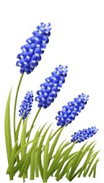 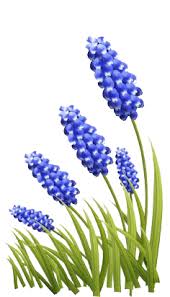 Our mission: To be a faithful part of God’s family, growing through worship and ministry by sharing Christ’s love with our community and beyond. Vision: to be a place where people find God’s purpose for their lives and become empowered by the Holy Spirit to make a difference in God’s world.	Priest-in-Charge	The Rev. Michael Long	Senior Warden	Linda Myers (Term ends 2023)	Junior Warden	Rachel Bryson (2024)	Vestry Member	Diane Langley (2023)		Vestry Member	Margaret Thomas (2023)	Vestry Member	Ryan (RG) Guthrie (2024)	Vestry Member	Sherry Musgrove (2024)	Vestry Member	Deana Geuther (2025)	Vestry Member	David Leitch (2025)	Vestry Member	Susan Wallace (2025)	Treasurer	Diane Hays	Acolyte Co-Directors   	Bill Drake, Kathleen Broad	Music Director   	Otis Maclay	Saint Anne’s Guild   	Carol Weathers	Altar Guild   	Carol Weathers, Diane Hays		Daughters of the King   	Sandy Arrington	Sunday School Director   	Nancy Heuss	Editor of the E-Star, weekly newsletter   	Sandy and Rufus Arrington	Parish Secretary/Office Manager   	Dianne Williams